SJIB Circular 14/202126 November 2021To all SELECT and SJIB MembersDear Sir/Madam,Changes to Statement of Employment ParticularsThe SJIB recently conducted a review to update and modernise the following Statement of Employment Particulars for:ApprenticesAdult TraineesElectrical OperativesEmployers must provide a principal statement on the first day of employment and a wider written statement within 2 months of the start of employment.All Apprentices and Adult Trainees must be employed on SJIB Statement of Employment Particulars which are available from www.sjib.org.uk For more guidance, please email fiona.cornwall@sjib.org.uk Yours faithfully,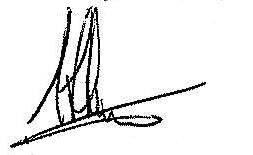 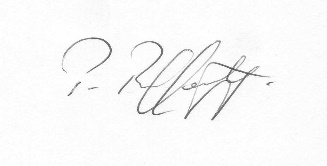 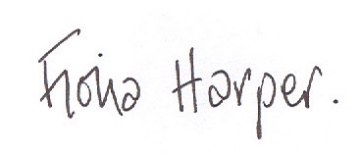 Fiona HarperThe Secretary Pat RaffertyFor UNITE the UnionAlick SmithFor SELECT